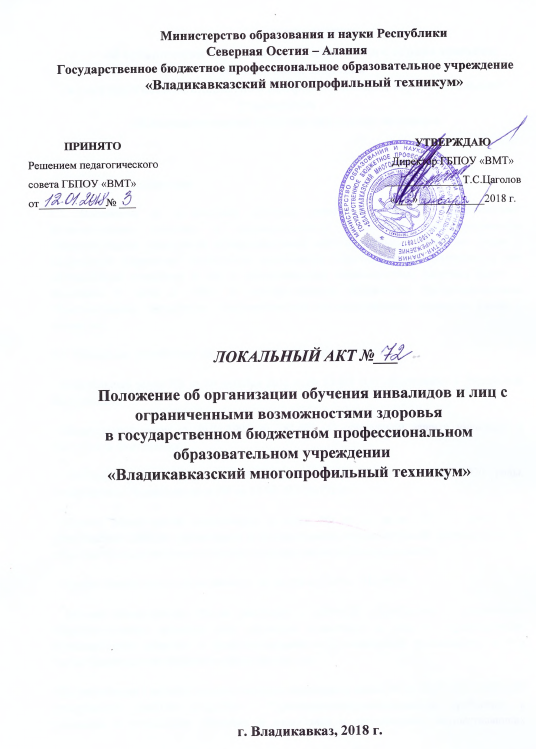 ПОЛОЖЕНИЕоб условиях обучения инвалидов и лиц с ограниченными возможностями здоровья в государственном бюджетном профессиональном образовательном учреждении «Владикавказский многопрофильный техникум» 	Настоящее Положение разработано на основании следующих нормативных документов: 1.Конституция Российской Федерации2.Конвенция о правах инвалидов, принятой резолюцией 61/106 Генеральной Ассамблеи ООН от 13.12.2006г.3.Стандартные правила обеспечения равных возможностей для инвалидов, принятые резолюцией 48/96 Генеральной Ассамблеи ООН от 20.12.1993г.4. Федеральный Закон РФ «Об образовании в РФ» от 29.12.2012 года №273- ФЗ 5. Федеральный Закон РФ от 24 ноября 1995 г. № 181-ФЗ «О социальной защите инвалидов в РФ». 6. Приказ Министерства образования и науки РФ от 14.06.2013 г. №464 (ред. От 15.12.2014) «Об утверждении порядка организации и осуществления образовательной деятельности по образовательным программам среднего профессионального образования». 7. Закон РФ от 24.11.1995 г. № 181 –ФЗ «О социальной защите инвалидов в Российской Федерации». 8. Приказ Минобрнауки России от 23.01.2014 г. №36 «Об утверждении порядка приема на обучение по образовательным программам среднего профессионального образования». 9. Письмо Минобрнауки России «О создании условий для получения образования детьми с ограниченными возможностями здоровья и детей- инвалидов» от 18.04.2008 г. № АФ-150/06 10. Приказ Министерства образования и науки РФ от 16 августа 2013 г. №968 «Порядок проведения государственной итоговой аттестации по образовательным программам среднего профессионального образования». 11.Письмо Минобрнауки России от 07.06.2013 № ИР-535/07 «О коррекционном и инклюзивном образовании детей». 12. Приказ Министерства образования и науки РФ от 29.10.2013 г. № 1199 «Об утверждении перечней профессий и специальностей среднего профессионального образования». 13. Распоряжение Правительства РФ от 15 октября 2012 г. № 1921-р «Об утверждении комплексных мер, направленных на повышение эффективности реализации мероприятий по содействию трудоустройству инвалидов и на обеспечение доступности профессионального образования на 2012-2015 годы».14. Перечень специальностей и направлений подготовки, при приеме на обучение по которым поступающие проходят обязательные предварительные медицинские осмотры.(обследования)в порядке, установленном при заключении трудового договора или служебного контракта по соответствующей должности или специальности, утвержденный постановлением Правительства РФ от 14.08.2013 г.№697. 1. Общие положения1.1. Настоящее Положение является локальным нормативно правовым актом, регламентирующим порядок организации обучения инвалидов и лиц с ограниченными возможностями здоровья (далее - обучающиеся с ОВЗ)в в  государственном бюджетном профессиональном образовательном учреждении «Владикавказский многопрофильный техникум» и призванным обеспечивать реализацию прав обучающихся  с инвалидностью и ОВЗ на получение СПО и социальной адаптации в образовательной среде ГБПОУ ВМТ( далее –техникум). 1.2. Обеспечение реализации права граждан с ОВЗ на образование рассматривается как одна из важнейших задач политики в области образования в техникуме. 1.3. Федеральный Закон об образовании дает спектр базовых определений, в частности даны определения обучающийся с ОВЗ, инклюзивное образование, адаптированная образовательная программа: 1) обучающийся с ОВЗ – физическое лицо, имеющее недостатки в физическом и (или) психологическом развитии, подтверждённые психолого- медико-педагогической комиссией  (ПМПК) и препятствующие получению образования без создания специальных условий; 2) инвалид - лицо, которое имеет нарушение здоровья со стойким расстройством функций организма, обусловленное заболеваниями, последствиями травм или дефектами, приводящее к ограничению жизнедеятельности и вызывающее необходимость его социальной защиты. 3) инклюзивное образование- обеспечение равного доступа к образованию для всех обучающихся с учётом разнообразия особых образовательных потребностей и индивидуальных возможностей; 4) адаптированная образовательная программа (АОП) – образовательная программа, адаптированная для обучения обучающихся с ОВЗ с учётом особенностей их психофизического развития, индивидуальных возможностей и при необходимости обеспечивающая коррекцию нарушения развития и социальную адаптацию указанных лиц. 1.4. Инклюзивное образование подразумевает такую организацию процесса обучения, когда все обучающиеся независимо от их физических, психических, интеллектуальных, культурно-этнических, языковых и иных особенностей, включены в общую систему образования и обучения в образовательных учреждениях, которые оказывают им необходимую специальную поддержку с учетом их возможностей и особых образовательных потребностей.1.5.  В техникуме реализуется организационная модель инклюзивного образования (включение инвалидов и лиц с ОВЗ в общие группы обучающихся)2. Цель, принципы и задачи инклюзивного образования в техникуме2.1. Целью инклюзивного образования в техникуме является обеспечение равного доступа к получению СПО всех обучающихся с учетом разнообразия особых образовательных потребностей и индивидуальных возможностей.2.2. Главной задачей инклюзивного образования в техникуме является создание условий, обеспечивающих возможность получения инвалидами и обучающимися с ОВЗ среднего профессионального образования.2.3. Принципами инклюзивного образования в техникуме являются:-адекватность содержания и форм реабилитационной - педагогической поддержки целевым установкам и условиям профессионально- образовательной деятельности обучающихся с ОВЗ;-опора на интегративный студенческий коллектив и обучающихся с ОВЗ;-опора на собственную целенаправленную активность обучающихся с ОВЗ в профессионально-образовательной сфере;-учет индивидуально-педагогических характеристик  реабилитационного потенциала обучающихся с ОВЗ;-непрерывность реабилитационно  -педагогической поддержки обучающихся с ОВЗ в рамках образовательного процесса.   3. Особенности приёма в техникум обучающихся  инвалидови лиц с ОВЗ.3.1.Приём в техникум осуществляется в соответствии с «Правилами приема в ГБПОУ "Владикавказский многопрофильный техникум" (далее - Правила приёма), утверждёнными директором техникума и на основании заключения медицинской экспертной комиссии. 3.2. Правила приёма размещены на сайте техникума. Требования к поступающему: Инвалид при поступлении на адаптированную образовательную программу должен предъявить справку МСЭ и индивидуальную программу реабилитации  (ИПР) инвалида (ребенка-инвалида) с рекомендацией об обучении по данной профессии/специальности, содержащую информацию о необходимых специальных условиях обучения, а также сведения относительно рекомендованных условий и видов труда.  Лицо с ОВЗ при поступлении на адаптированную образовательную программу должно предъявить заключение психолого-медико-педагогической комиссии (ПМПК) с рекомендацией об обучении по данной профессии/специальности, содержащее информацию о необходимых специальных условиях обучения. 3.3. На обучение в техникум принимаются обучающиеся с ОВЗ, инвалиды, которым, согласно заключения   медико-социально- экспертной комиссии об установлении инвалидности и индивидуальной программой реабилитации инвалидов, не противопоказано обучение в техникуме. 3.4. Заключение должно содержать:медицинские показания для возможности осуществления образования по основной профессиональной образовательной программе;рекомендуемую учебную нагрузку на обучающегося (количество дней в неделю, часов в день);  оборудование технических условий (при необходимости);  сопровождение и (или) присутствие родителей (законных представителей) во время учебного процесса (при необходимости);  возможность получения дополнительного образования;  организацию психолого-педагогического сопровождения обучающегося с указанием специалистов и допустимой нагрузки (количество часов в неделю). 3.5. Обучающиеся с ОВЗ при поступлении подают стандартный набор документов: заявление с обязательным указанием цели инклюзивного образования, часов учебной нагрузки, дополнительного образования, психолого- педагогического сопровождения в соответствии с рекомендациями комиссии, а также представляют  ИПР, в которой отражается комплекс оптимальных реабилитационных мероприятий. 3.6. Поступающие вправе направлять заявление о приеме, а также необходимые документы по почте, а также в электронной форме в соответствии с Федеральным законом от 6 апреля 2011 г. № 63 – ФЗ «Об электронной подписи», Федеральным законом от 27 июля 2006 г. № 149-ФЗ «Об информации, информационных технологиях и о защите информации», Федеральным законом от 7 июля 2003 г.№ 126- ФЗ «О связи». При направлении документов по почте поступающий к заявлению о приёме прилагает: ксерокопии документов, удостоверяющих его личность и гражданство;копию документа государственного образца об образовании и (или) квалификации.3.7 Профессиональная ориентация абитуриентов-инвалидов и абитуриентов с ОВЗ в техникуме должна способствовать их осознанному и адекватному профессиональному самоопределению.3.8 Основными формами профориентационной работы в техникуме являются: дни открытых дверей; консультации по вопросам приема и обучения для данной категории обучающихся и родителей; рекламно- информационные материалы.4. Особенности организации образовательной деятельности для инвалидов и обучающихся с ОВЗ.4.1. Содержание среднего профессионального образования и условия организации подготовки, обучающихся с ОВЗ определяются адаптированной образовательной программой, а для инвалидов также в соответствии с ИПР инвалида. По окончании обучения выпускники инвалиды и выпускники с ОВЗ должны освоить те же области и объекты профессиональной деятельности, что и остальные выпускники, и быть готовыми к выполнению всех обозначенных в ФГОС СПО видов деятельности. Вводить какие-либо дифференциации и ограничения в адаптированных образовательных программах в отношении профессиональной деятельности выпускников инвалидов и выпускников с ограниченными возможностями здоровья не допускается. 4.2. В техникуме должны быть созданы специальные условия для получения образования обучающимися  инвалидов и лиц с ОВЗ. Под специальными условиями, для получения образования обучающимися с ОВЗ, настоящем Положении понимаются условия обучения, воспитания и развития таких обучающихся, включающие в себя:использование специальных образовательных программ и методов обучения и воспитания;  специальных учебников, учебных пособий и дидактических материалов; предоставление услуг ассистента (помощника),оказывающего обучающимся необходимую техническую помощь; проведение групповых и индивидуальных коррекционных занятий; обеспечение доступности в здания техникума;обеспечение доступности входных путей и путей перемещения внутри здания техникума;обеспечение наличия специально оборудованных санитарно-гигиенических помещений; обеспечение наличия специальных мест в классах;обеспечение доступности мест отдыха и занятия спортом; другие условия, без которых невозможно или затруднено освоение образовательных программ обучающимися с ОВЗ. 4.3. Инклюзивное образование детей-инвалидов может реализовываться через следующие модели: 1) полная инклюзия – инвалиды и обучающиеся с ОВЗ посещают техникум наряду со всеми здоровыми сверстниками и обучаются по индивидуальным учебным планам, которые могут совпадать с учебным планом соответствующей учебной группы, а также могут посещать кружки, клубы, внеурочные мероприятия и др.; 2) частичная инклюзия - инвалиды и обучающиеся с ОВЗ совмещают индивидуальное обучение на дому с посещением техникума и обучаются по индивидуальным учебным планам, количество часов и предметы, которых рекомендует комиссия по включению детей-инвалидов в инклюзивное и (или) дистанционное образование по согласованию с родителями (законными представителями). Также дети-инвалиды могут посещать кружки, клубы, внеклассные мероприятия и др., если это не противоречит рекомендациям комиссии;4.4. Для обучающихся с ОВЗ, при необходимости, могут быть созданы адаптированные программы обучения. 4.5. При получении образования обучающимся с ОВЗ предоставляются бесплатно специальные учебники и учебные пособия, иная учебная литература.4.6. Педагогические работники техникума обязаны осуществлять обучение по образовательным программам среднего профессионального образования обучающихся с ОВЗ с учетом особенностей психофизического развития, индивидуальных возможностей и состояния здоровья таких обучающихся. 4.7. С учётом особых потребностей обучающихся с ОВЗ техникумом обеспечивается предоставление учебных, лекционных материалов в электронном виде. 4.9.Конкретные формы и процедуры текущего контроля успеваемости и промежуточной аттестации обучающихся необходимо доводить до сведения обучающихся в течение первых двух месяцев от начала обучения. 4.10..Для обучающегося инвалида или обучающегося с ОВЗ рекомендуется осуществление входного контроля, назначение которого состоит в определении его способностей, особенностей восприятия и готовности к освоению учебного материала. 4.11.Форма входного контроля для обучающихся инвалидов и обучающихся с ОВЗ устанавливается с учетом индивидуальных психофизических особенностей (устно, письменно на бумаге, письменно на компьютере, в форме тестирования и т.п.). При необходимости обучающимся предоставляется дополнительное время для подготовки ответа. 4.12.Текущий контроль успеваемости осуществляется преподавателем и/или обучающимся инвалидом или обучающимся с ОВЗ в процессе проведения практических занятий и лабораторных работ, а также выполнения индивидуальных работ и домашних заданий, или в режиме тренировочного тестирования в целях получения информации о выполнении обучаемым требуемых действий в процессе учебной деятельности; правильности выполнения требуемых действий; соответствии формы действия данному этапу усвоения учебного материала; формировании действия с должной мерой обобщения, освоения (в том числе автоматизированности, быстроты выполнения) и т.д. 4.13. Промежуточная аттестация обучающихся осуществляется в форме зачетов и/или экзаменов. Форма промежуточной аттестации для обучающихся инвалидов и обучающихся с ОВЗ устанавливается с учетом индивидуальных психофизических особенностей (устно, письменно на бумаге, письменно на компьютере, в форме тестирования и т.п.). 4.14. При необходимости рекомендуется предусмотреть увеличение времени на подготовку к зачетам и экзаменам, а также предоставлять дополнительное время для подготовки ответа на зачете/экзамене. 4.15. Возможно установление техникумом индивидуальных графиков прохождения промежуточной аттестации обучающимися инвалидами и обучающимися с ОВЗ. 4.16. При необходимости для обучающихся инвалидов и обучающихся с ОВЗ промежуточная аттестация может проводиться в несколько этапов. Для этого рекомендуется использовать рубежный контроль, который является контрольной точкой по завершению изучения раздела или темы дисциплины, междисциплинарного курса, практик и ее разделов с целью оценивания уровня освоения программного материала. Формы и срок проведения рубежного контроля определяются преподавателем (мастером производственного обучения) с учетом индивидуальных психофизических особенностей обучающихся. 4.17. Рекомендуется обеспечивать участие всех обучающихся с ОВЗ независимо от степени выраженности нарушений их развития в проведении воспитательных, культурно-развлекательных, спортивно-оздоровительных и иных досуговых мероприятиях. 4.18. Педагогические работники, участвующие в реализации адаптированной образовательной программы, должны быть ознакомлены с психофизическими особенностями обучающихся инвалидов и обучающихся с ОВЗ и учитывать их при организации образовательного процесса. К реализации адаптированной образовательной программы привлекаются тьюторы, педагоги-психологи, социальные педагоги, специалисты по специальным техническим и программным средствам обучения, а также при необходимости сурдопедагоги, сурдопереводчики, тифлопедагоги, тифлосурдопереводчики. 4.19. Адаптированная образовательная программа должна быть обеспечена учебно-методической документацией по всем дисциплинам, междисциплинарным курсам и профессиональным модулям в соответствии с требованиями ФГОС СПО по профессии/специальности. 4.20. Практика является обязательным разделом адаптированной образовательной программы. Она представляет собой вид учебных занятий, непосредственно ориентированных на профессионально-практическую подготовку обучающихся, в том числе обеспечивающую подготовку и защиту выпускной квалификационной работы. 4.21. Для адаптированной образовательной программы реализуются все виды практик, предусмотренные в соответствующем ФГОС СПО по профессии/специальности. 4.22. Для инвалидов и лиц с ограниченными возможностями здоровья форма проведения практики устанавливается техникумом с учетом особенностей психофизического развития, индивидуальных возможностей и состояния здоровья.4.23. При определении мест прохождения учебной и производственных практик обучающимся инвалидом техникум должен учитывать рекомендации, данные по результатам медико-социальной экспертизы, содержащиеся в ИПР инвалида, относительно рекомендованных условий и видов труда. 4.24. При необходимости для прохождения практики инвалидами создаются специальные рабочие места с учетом нарушенных функций и ограничений их жизнедеятельности в соответствии с требованиями, утвержденными приказом Министерства труда России от 19 ноября 2013 года N 685н. 3.21. На основании соблюдения принципов здоровьесбережения и адаптивной физической культуры для студентов с ОВЗ и инвалидов в техникуме устанавливается особый порядок освоения дисциплины «Физическая культура», предусматривающий введение в основные образовательные программы дисциплины «Адаптивная физическая культура». 5.Сопровождение образовательного процесса инвалидов и лиц с ОВЗ5.1.Психолого-педагогическое :формирование комфортной психологической среды;снятие психологических барьеров в общении с окружающими;адаптация обучающихся с ОВЗ к социуму;изучение, развитие и коррекцию личности обучающегося, ее профессиональное становление с помощью психодиагностических процедур, психопрофилактики и коррекции личностных искажений.5.2.Социальное:повышение просвещенности участников отношений в вопросах инвалидности и ОВЗ;борьба со стереотипами, предрассудками и вредными обычаями в отношении инвалидов и лиц с ОВЗ;воспитание уважительного отношения к правам инвалидов и лиц с ОВЗ;содействие в решении бытовых проблем, проживания в общежитии, социальных выплат, выделения материальной помощи, стипендиального обеспечения.5.3.Медицинско-оздоровительное:работа медпункта;диагностика физического состояния обучающихсяинвалидов и лиц с ОВЗ;адаптация дисциплины «Физическая культура» и спортивное оборудование под нужды и возможности обучающихся с ОВЗ.5.4. Волонтерская помощь:развитие добровольной помощи студентам-инвалидам и лицам с ОВЗ;обучение добровольцев-волонтеров моделям работы с обучающимися ОВЗ.5.5. Организационно-педагогическое:контроль за посещаемостью занятий; помощь в организации самостоятельной работы в случае заболевания; организацию индивидуальных консультаций для длительно отсутствующих обучающихся; содействие в прохождении промежуточных аттестаций, сдаче зачетов, ликвидации академических задолженностей; коррекцию взаимодействия обучающегося и преподавателя в учебном процессе; консультирование преподавателей и сотрудников по психофизическим особенностям обучающегося с ОВЗ и инвалидов, коррекцию трудных ситуаций; периодические семинары и инструктажи для педагогического состава, методистов и иную деятельность.организационно- педагогическое содействие осуществляется учебно-методическим подразделением техникума. 6. Порядок проведения государственной итоговой аттестации для выпускников из числа обучающихся с ОВЗ. 6.1. Для выпускников из числа обучающихся с ОВЗ государственная итоговая аттестация проводится техникумом с учетом особенностей психофизического развития, индивидуальных возможностей и состояния здоровья выпускников данной категории. 6.2. Государственная итоговая аттестация для обучающихся инвалидов и обучающихся с ограниченными возможностями здоровья может проводиться с использованием дистанционных образовательных технологий. Для проведения государственной итоговой аттестации разрабатывается программа, определяющая требования к содержанию, объему и структуре выпускной квалификационной работы, а также к процедуре ее защиты.6.2.1. Процедура защиты выпускной квалификационной работы для выпускников-инвалидов и выпускников с ограниченными возможностями здоровья должна предусматривать предоставление необходимых технических средств и при необходимости оказание технической помощи. 6.2.2. В случае проведения государственного экзамена в соответствии с ФГОС СПО форма его  проведения для выпускников-инвалидов и выпускников с ограниченными возможностями здоровья устанавливается с учетом индивидуальных психофизических особенностей (устно, письменно на бумаге, письменно на компьютере, в форме тестирования и т.п.). При необходимости обучающимся предоставляется дополнительное время для подготовки ответа. 6.3. При проведении государственной итоговой аттестации обеспечивается соблюдение следующих требований: проведение государственной итоговой аттестации для обучающихся с ОВЗ в одной аудитории совместно с выпускниками, не имеющими ограничений здоровья, если это не создает трудностей для выпускников при прохождении государственной итоговой аттестации; присутствие в аудитории ассистента, оказывающего выпускникам с ОВЗ необходимую техническую помощь с учетом их индивидуальных особенностей (занять рабочее место, передвигаться, прочитать и оформить задание, общаться с членами комиссии и т.д.); пользоваться необходимыми выпускникам техническими средствами во время прохождения государственной итоговой аттестации с учетом их индивидуальных особенностей;  обеспечение возможности беспрепятственного доступа выпускников в аудитории, туалетные и другие помещения, а также их пребывания в указанных помещениях (наличие пандусов, поручней, расширенных дверных проёмов, лифтов, при отсутствии лифтов аудитория должна располагаться на первом этаже, наличие специальных кресел и других приспособлений). 6.4. Выпускники или родители (законные представители) несовершеннолетних выпускников не позднее чем за 3 месяца до начала государственной итоговой аттестации подают письменное заявление о необходимости создания для них специальных условий при проведении государственной итоговой аттестации. В специальные условия могут входить: предоставление отдельной аудитории, увеличение времени для подготовки ответа, присутствие ассистента, оказывающего необходимую техническую помощь, выбор формы предоставления инструкции по порядку проведения государственной итоговой аттестации, формы предоставления заданий и ответов (устно, письменно на бумаге, письменно на компьютере, письменно на языке Брайля, с использованием услуг ассистента (сурдопереводчика, тифлосурдопереводчика), использование специальных технических средств, предоставление перерыва для приема пищи, лекарств и др. 6.5. Дополнительно при проведении государственной итоговой аттестации обеспечивается соблюдение следующих требований в зависимости от категорий выпускников с ОВЗ: 1) для слепых: задания для выполнения, а также инструкции о порядке государственной итоговой аттестации оформляются рельефно-точечным шрифтом Брайля или в виде электронного документа, доступного с помощью компьютера со специализированным программным обеспечением для слепых, или зачитываются ассистентом;  письменные задания выполняются на бумаге рельефно-точечным шрифтом Брайля или на компьютере со специализированным программным обеспечением для слепых, или надиктовываются ассистенту;-выпускникам для выполнения задания при необходимости предоставляется комплект письменных принадлежностей и бумага для письма рельефно-точечным шрифтом Брайля, компьютер со специализированным программным обеспечением для слепых; 2) для слабовидящих:обеспечивается индивидуальное равномерное освещение не менее 300 люкс; выпускникам для выполнения задания при необходимости предоставляется увеличивающее устройство;задания для выполнения, а также инструкция о порядке проведения государственной итоговой аттестации оформляются увеличенным шрифтом; 3)для глухих и слабослышащих, с тяжелыми нарушениями речи:  обеспечивается наличие звукоусиливающей аппаратуры коллективного пользования, при необходимости предоставляется звукоусиливающая аппаратура индивидуального пользования;  по их желанию государственная итоговая аттестация может проводиться в письменной форме; 4) для лиц с нарушениями опорно-двигательного аппарата (с тяжелыми нарушениями двигательных функций верхних конечностей или отсутствием верхних конечностей): письменные задания выполняются на компьютере со специализированным программным обеспечением или надиктовываются ассистенту; по их желанию государственная итоговая аттестация может проводиться в устной форме.7. Социализация инвалидов и обучающихся с ОВЗ 7.1. В штате техникума имеются должности педагога-психолога и социального педагога которые осуществляют мероприятия по социальной и психологической адаптации инвалидов и обучающихся с ОВЗ. Эта работа проводится в несколько этапов и является частью плана воспитательной работы техникума: 1 этап – диагностика,2 этап – коррекция; 3 этап – консультирование; 4 этап – создание ситуаций успеха. 7.2. Обучающимся инвалидам и обучающимся с ограниченными возможностями здоровья, обеспечивается индивидуальная поддержка которая носит название "сопровождение". Сопровождение привязано к структуре образовательного процесса, определяется его целями, построением, содержанием и методами, имеет предупреждающий характер и особенно актуально, когда у обучающихся инвалидов и обучающихся с ограниченными возможностями здоровья возникают проблемы учебного, адаптационного, коммуникативного характера, препятствующие своевременному формированию необходимых компетенций. Сопровождение должно носить непрерывный и комплексный характер. 7.3. Для осуществления личностного, индивидуализированного социального сопровождения обучающихся инвалидов и обучающихся с ограниченными возможностями здоровья необходимо использовать такую форму сопровождения, как волонтерское движение среди студенчества. Волонтерское движение не только способствует социализации инвалидов, но и влияет на развитие общекультурного уровня у остальных обучающихся, формирует гражданскую, правовую и профессиональную позицию готовности всех членов коллектива к общению и сотрудничеству, к способности толерантно воспринимать социальные, личностные и культурные различия. 7.4. Для подготовки конкурентоспособного работника, формирования опыта творческой деятельности обучающихся, создания оптимальных условий для самореализации личности, ее профессиональной и социальной адаптации, повышения уровня профессионального мастерства, формирования портфолио, необходимого для трудоустройства обучающиеся, инвалиды и обучающиеся с ограниченными возможностями здоровья должны активно привлекаться к участию в конкурсах и олимпиадах профессионального мастерства на различных уровнях.8. Права и обязанности обучающихся инвалидов и лиц с ОВЗ8.1.Техникум признает, что все лица равны перед законом и имеют право на равную защиту и равное пользование им без всякой дискриминации.8.2.В техникуме запрещена любая дискриминация по признаку инвалидности или ОВЗ и гарантируется равная и эффективная защита от дискриминации на любой почве.8.3.Техникум принимает все необходимые меры для обеспечения реализации обучающимися с ОВЗ и инвалидами всех прав и основных свобод наравне с другими.8.4. Техникум обеспечивает право обучающихся с ОВЗ и инвалидов свободно выражать по всем затрагивающим их вопросам свои взгляды.8.5.Обучающиеся с ОВЗ и инвалидностью имеют право:на свободу выражения мнения и убеждений;получать и распространять информацию наравне с другими, пользуясь по своему выбору всеми формами общения;на услуги в доступных и пригодных для обучающихся с ОВЗ и инвалидов форматах;участвовать наравне с другими обучающимися в культурной жизни техникума;на признание  и поддержку их особой  культурной и языковой самобытности, включая жестовые знаки и культуру глухих;на равные возможности с другими обучающимися для отдыха и занятий спортом.8.6. Обучающиеся с ОВЗ после приема в техникум обязаны выполнять нормы и требования действующих в техникуме локальных актов , в том числе Правила внутреннего распорядка.